ФЕДЕРАЛЬНОЕ ГОСУДАРСТВЕННОЕ ОБРАЗОВАТЕЛЬНОЕ БЮДЖЕТНОЕ УЧРЕЖДЕНИЕ ВЫСШЕГО ОБРАЗОВАНИЯФИНАНСОВЫЙ УНИВЕРСИТЕТ ПРИ ПРАВИТЕЛЬСТВЕ РОССИЙСКОЙ ФЕДЕРАЦИИЛИПЕЦКИЙ ФИЛИАЛКафедра «Экономика и финансы»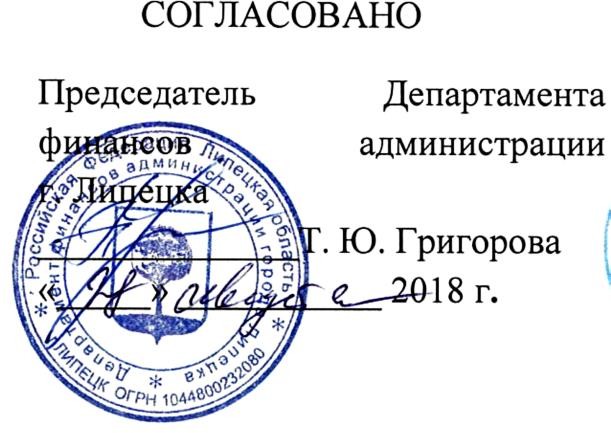 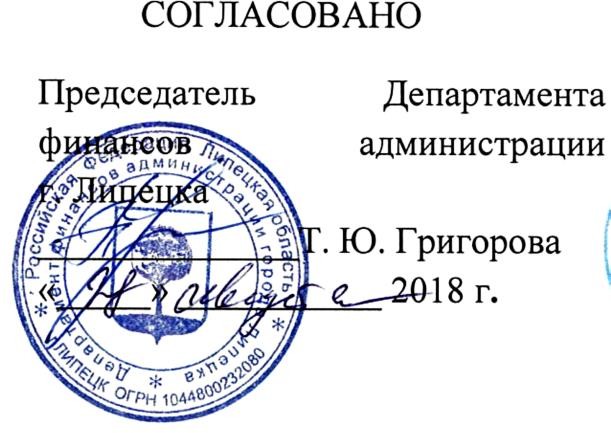 УТВЕРЖДАЮ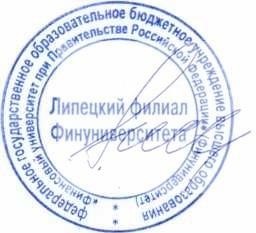 Директор Липецкого филиалаФинуниверситета	 Н.Н.Нестерова«01» сентября 2023 г.ПРОГРАММА ПРОИЗВОДСТВЕННОЙ ПРАКТИКИдля студентов, обучающихся по направлению подготовки38.03.01 Экономика, профиль «Финансы и кредит»Рекомендовано Ученым советом Липецкого филиала (протокол №3 от 29.08. 2023 г.)Одобрено кафедрой «Экономика и финансы» (протокол №1 от 28.08.2023г.)Липецк,	2023 г.СОДЕРЖАНИЕ1.1. Наименование вида (типа) практики, способа и формы (форм) ее проведенияНаименование вида практики – производственная.Тип практики – получение первичных профессиональных умений и опыта профессиональной деятельности; преддипломная практика.Способ проведения практики – стационарная или выездная.Производственная практика проводится в организации, расположенной на территории населенного пункта, в котором расположен Липецкий филиал Финуниверситета, а также в структурных подразделениях Липецкого филиала Финуниверситета. Выездная практика проводится в организации, расположенной вне населенного пункта, в котором расположен Липецкий филиал Финуниверситета.Форма проведения практики – непрерывно. Производственная практика проводится путем выделения в календарном учебном графике непрерывного периода учебного времени для проведения всех видов практики, предусмотренных ОП ВО.Производственная практика является обязательным разделом основной образовательной программы высшего образования и представляет собой вид учебных занятий, непосредственно ориентированных на профессионально- практическую подготовку обучающихся. Производственная практика проводится в соответствии с учебным планом, является обязательной и представляет собой вид учебной деятельности, направленной закрепление знаний, полученных в процессе теоретического обучения, а также на формирование, закрепление и развитие практических навыков и компетенций в процессе выполнения определенных видов работ, связанных с будущей профессиональной деятельностью.Производственная практика направлена на сбор необходимого теоретического и практического материала по теме выполняемого исследования для подготовки выпускной квалификационной работы.Производственная практика закладывает фундамент профессиональной подготовки студентов, развивает способности выбирать инструментальные средства для обработки учетно-аналитической информации в соответствии с поставленной задачей развития деятельности организации, обосновывать полученные результаты и разрабатывать конкретные предложения по совершенствованию процесса формирования и использования финансовой информации c целью повышения эффективности деятельности экономических субъектов.Производственная практика осуществляется в форме индивидуальной самостоятельной работы студента под руководством научного руководителя с прикреплением к конкретной организации. Производственная практика проводится в организациях, с которыми Липецкий филиал Финуниверситета заключил соглашения (договоры), предусматривающие предоставление мест для прохождения практики студентам Липецкого филиала Финуниверситета.Программа производственной практики разработана с учетом следующих нормативно-методических документов:Образовательного  стандарта  высшего  образования  ФГОБУ«Финансовый университет при Правительстве Российской Федерации» по направлению подготовки 38.03.01 «Экономика»;учебного плана по направлению подготовки «Экономика», профиль«Финансы и кредит»;календарного учебного графика подготовки по направлению;                    - рабочих учебных программ по дисциплинам направления подготовки«Экономика», профиль «Финансы и кредит».Программа определяет цель и задачи практики, требования к результатам практики, организацию, порядок проведения и содержание практики, а также отчетность по результатам ее прохождения.Производственная практика проводится в государственных, муниципальных,   общественных,   коммерческих   и   некоммерческихорганизациях,	деятельность	которых	соответствует	профессиональным компетенциям, осваиваемым в рамках ОП ВО (далее организация).Цели и задачи практики.Целью производственной практики является систематизация, обобщение и углубление теоретических знаний, и умений, приобретенных студентами при освоении основной образовательной программы, формирование профессиональных компетенций и опыта решения задач профессиональной деятельности бакалавра экономики: аналитической, прикладной исследовательской, организационно- управленческой, а также сбора материалов для выпускной квалификационной работы.Задачи производственной практики:ознакомление студентов с основными видами и задачами будущей профессиональной деятельности;углубление теоретических знаний в области финансов и кредита;-закрепление навыков работы с нормативно-правовой и методической базой обеспечения деятельности банков, фондовых бирж и иных финансовых организаций;овладение навыками сбора, систематизации и анализа информации, необходимой для решения практических задач в сфере финансов и кредита;приобретение практического опыта работы в коллективе;сбор материалов для выполнения выпускной квалификационной работы.Перечень планируемых результатов обучения при прохождении производственной практики, соотнесенных с планируемыми результатами освоения образовательной программы Место производственной практики в структуре образовательной программыМесто практики в структуре образовательной программы определяется учебным планом по направлению подготовки 38.03.01 «Экономика», профиль «Финансы и кредит».Практика представляет собой вид учебных занятий, непосредственно ориентированных на получение и закрепление профессиональных умений, а также профессионально-практическую подготовку студентов. Проводитсяпосле освоения студентами программы теоретического и практического обучения.Ответственность за организацию	и проведение производственной практики и учебно-методическое руководство осуществляет	кафедра«Экономика и финансы».Объем производственной практики в зачетных единицах и ее продолжительность в неделях либо в академических часахОбщая трудоемкость производственной практики составляет:очная форма обучения – 9 зачётных единиц (8 семестр);заочная форма обучения – 9 зачётных единиц (9 семестр);заочная форма обучения на базе однопрофильного среднего профессионального образования – 6 зачётных единицы (7 семестр).Период производственной практики:очная форма обучения – 6 недель (324 часа, в том числе в форме контактной работы 4 часа);заочная форма обучения – 6 недель (324 часа, в том числе в форме контактной работы 4 часа);заочная форма обучения на базе однопрофильного среднего профессионального образования – 4 недели (216 часов, в том числе в форме контактной работы 4 часа).Вид промежуточной аттестации – зачет с оценкой.Содержание производственной практикиПроизводственная  практика  для  обучающихся  по  направлению«Экономика» профиль «Финансы и кредит» может быть организована на базе любых субъектов хозяйствования, банковского сектора, страховых компаниях, а также в государственных учреждениях с учетом профиля обучения.Выбор субъекта в качестве места прохождения практики определяется в зависимости от темы выпускной квалификационной (бакалаврской) работы обучающегося. Приступая к производственной практике, обучающийся должен иметь представление об организационной структуре хозяйствующего субъекта и его целях.Целью производственной практики обучающихся в хозяйствующих субъектах является: профессиональная ориентация, расширение и закрепления знаний, полученных при теоретическом изучении дисциплин, получения навыков и умений самостоятельной работы по специальности; развитие и накопление специальных и профессиональных навыков в области финансов и кредита, изучение и участие в разработке организационно- методических и нормативных документов для решения отдельных задачах по месту прохождения практики; ознакомление с содержанием основных работ и исследований, выполняемых на кафедре или в организации, по месту прохождения практики, по вопросам методики стандартизации управления рисками; овладение основными приемами, методами и способами минимизации рисков в деятельности хозяйствующих субъектов; приобретение практических навыков в финансовом секторе экономики, прогнозирования ситуаций, а также получения необходимых теоретических и практических основ организации финансово-кредитной системы.В период практики обучающиеся должны ознакомиться с:а) основными функциями и полномочия управления, в котором проходит производственная практика;б) разрабатываемыми инструкциями, методическими указаниями и другими нормативными документами по вопросам, входящим в компетенцию подразделения, в котором обучающийся проходит практику;в) проблемами финансово-кредитной системы, выявляемыми специалистами подразделений;г) предложениями соответствующего управления (отдела) по совершенствованию финансово-кредитной системы;д) формами и методами работы по вопросам в финансово-кредитном секторе экономики.Вопросы, которые изучает обучающийся во время прохождения практики, зависят от подразделения, в котором он проходит производственную практику.Например:В подразделениях финансово-кредитной сферы:Собирать, обрабатывать и анализировать экономическую информацию:составлять аналитические таблицы, характеризующие деятельность организаций и учреждений;читать и анализировать балансы, оценивать состояние их активов и пассивов;оценивать эффективность использования кредитных ресурсов и действенность межбанковских расчетов, финансовую устойчивость организаций и учреждений, соблюдение ими установленных нормативов, содержание кредитных договоров с экономической и юридической точек зрения;документально оформлять результаты анализа, готовить индивидуальные и коллективные решения, оптимизировать их с учетом экономических последствий и требований деловой этики;прогнозировать эффективность деятельности организаций и учреждений в соответствии с принятыми решениями и обеспечивать их выполнение;оформлять необходимую экономическую документацию в соответствии с принятыми нормами; - документально оформлять операции организаций и учреждений;составлять бухгалтерскую и статистическую отчетность;эффективно использовать автоматизированное рабочее место и новые информационные технология.Совершать различные операции, осуществляемые в организации или  Собирать практический материал для выполнения бакалаврской работы.В области государственных и муниципальных финансов:знакомится с нормативными правовыми актами, инструктивными и методическими материалами, регламентирующими деятельность финансовых, казначейских, контрольно-счетных органов, органов управления государственными внебюджетными фондами, финансово- экономических подразделений государственных и муниципальных учреждений, других организаций;изучает порядок планирования финансово-бюджетных показателей, методику оценки их достоверности;осваивает методы и приемы экспертно-аналитической и контрольной работы;изучает организацию учета и отчетности в секторе государственного и муниципального управления;знакомится с порядком взаимодействия финансовых, казначейских, контрольно-счетных органов, государственных и муниципальных учреждений в рамках бюджетного процесса;изучает особенности мониторинга результатов деятельности в секторе государственного и муниципального управления, эффективности государственных и муниципальных расходов;изучает содержание и методы аналитического обоснования решений по финансово-бюджетным вопросам, оценки последствий их реализации;знакомится с основами автоматизации деятельности финансовых, казначейских, контрольно-счетных органов, органов управления государственными внебюджетными фондами, финансово-экономических подразделений государственных и муниципальных учреждений, других организаций.Содержание практики формируется, исходя из данной программы практики (типовой), с учетом места прохождения практики. Учитывая, чтобазами практики для студентов являются организации различных сфер деятельности, имеющих различную структуру управления, различные виды и объем фактов хозяйственной жизни, руководитель от Липецкого филиала Финуниверситета совместно со студентом, на основе данной программы практики (типовой) разрабатывает рабочую программу, которая учитывает специфику организации. При наличии дополнительной информации по отдельным учетно-аналитическим операциям, она включается в рабочую программу практики в виде дополнительных разделов, исходя из целесообразности разработки темы выпускной квалификационной работы.Позиции рабочей программы являются основой для составления индивидуального задания, Рабочего графика (плана) прохождения практики, и в дальнейшем заполнения Дневника практики (по факту прохождения практики) и подготовки отчета.Итогом прохождения практики в выбранных хозяйствующих субъектах должен быть отчет, в котором следует отразить выполненные задания и полученные практические знания о финансово-кредитной системе. Основываясь на знаниях, полученных в процессе обучения, обучающийся во время производственной (в том числе преддипломной) практики должен продемонстрировать навыки решения ситуационных социально- экономических задач. При этом обучающийся должен проявить знание аналитической работы с информационными источниками различного происхождения.Кроме того, обучающийся должен оказывать помощь сотрудникам подразделения, в котором он проходит практику, по заданиям вышестоящего руководителя подразделения.Таблица 2 - Практика по видам деятельностиЗаочная форма обучения на базе однопрофильного среднего профессионального образованияРазделы программы производственной практики1Необходимо ознакомиться с документами по созданию организации: Уставом организации, учредительным договором, свидетельством о регистрации (перерегистрации) и др. документами.Вопросы, которые изучает обучающийся во время прохождения практики, зависят от подразделения, в котором он проходит производственную практику.Например, при прохождении практики в инвестиционной компании в период практики студенты должны ознакомиться с:а) основными функциями и полномочия управления, в котором проходит производственная практика;1 Указанные разделы являются основой для индивидуальной программы прохождения практики студента, которая по составу разделов будет формироваться в зависимости от базы практики, а также задач, подлежащих выполнению в соответствии с индивидуальным заданиемб) разрабатываемыми инструкциями, методическими указаниями и другими нормативными актами.Мониторинг конъюнктуры рынка банковских услуг, рынка ценных бумаг, иностранной валюты, товарно-сырьевых рынковПровести исследования финансового рынка и изучить предложений финансовых услуг (в том числе действующих правил и условий, тарифной политики и действующих форм документации)Собрать информацию по спросу на рынке финансовых услугПровести информационно-аналитическую работу по рынку финансовых продуктов и услуг.При прохождении производственной практики в банке студенты должны оценить платежеспособность и кредитоспособность потенциального корпоративного заемщика, физического лица;Обеспечивать процесс приема документов от заемщика;Готовить заключения о возможности/невозможности заключения кредитной сделки;Использовать математический аппарат для разработки схем кредитования, взаимовыгодных для банка и клиента - факторинг, лизинг;Изучить программные продукты (в том числе автоматизированную банковскую систему), организационно-технические средства и оборудование в профессиональной сфере.При прохождении производственной практики в страховых компаниях студенты должны:Изучить рынок спроса и предложений страховых продуктов; организацию продаж страховых услуг;Научиться оформлять договора страхования.В ходе производственной практики студент должен ознакомиться с работой в сфере финансов и инвестиций и получить практические навыки в области:осуществления всей последовательности операций по управлению финансами и кредитом – от формирования стратегических направлений доуправления текущими операциями в реальном времени;сбора и систематизации внешней информации по всем возможным и доступным источникам информации о деятельности экономических субъектов в сфере финансов и кредита, преобразования данных для формирования хранилищ с оптимальной архитектурой;составления аналитических обзоров различных сегментов финансового и инвестиционного рынков;построения прогнозов основных финансово-экономических показателей, рисков, сопутствующих финансово-кредитной деятельности экономических субъектов;разработки рекомендаций, подготовки необходимых отчетных материалов, защиты результатов проведенного исследования.До начала практики студент получает индивидуальное задание (приложение 1), которое может быть скорректировано в зависимости от видов выполняемых работ в процессе прохождения практики; согласовывает с руководителями от базы практики и кафедры график прохождения производственной практики (приложение 2). График составляется индивидуально для каждого студента применительно к конкретным условиям его деятельности в период прохождения практики и включает все виды работ и все структурные подразделения, с которыми студент должен ознакомиться при прохождении практики. При составлении графика необходимо предусмотреть время на сбор, систематизацию и обработку практических материалов для выпускной квалификационной работы, а также на написание отчета по практике. В период прохождения практики каждый студент ведет дневник прохождения практики, в котором ежедневно фиксируются выполняемые виды работ. Календарные сроки практики проставляются в дневнике на основе учебного плана. Дневник практики регулярно проверяется и подписывается.В отчете о практике должна приводиться информация, которая не противоречит требованиям о защите и конфиденциальности информации.Конкретное содержание производственной практики студента планируется руководителем практики от кафедры Липецкого филиала Финуниверситета и отражается в утвержденном рабочем графике (плане) прохождения практики и индивидуальном задании по производственной практике.Индивидуальное задание должно носить практический характер, нацеливать студента на проведение исследовательской работы, соответствовать теме, избранной студентом выпускной квалификационной работы.Индивидуальное задание разрабатывается руководителем практики от кафедры и должно быть получено студентом до начала практики. При выполнении индивидуального задания студент во время прохождения практики собирает, систематизирует и анализирует практический материал, необходимый для написания выпускной квалификационной работы.График составляется индивидуально для каждого студента применительно к конкретным условиям его деятельности в период прохождения практики и включает все виды работ и все структурные подразделения, с которыми студент должен ознакомиться при прохождении практики.При составлении графика необходимо предусмотреть время на сбор, систематизацию и обработку практических материалов для выпускной квалификационной работы, а также на написание отчета по практике. В период прохождения практики каждый студент ведет дневник прохождения практики, в котором ежедневно фиксируются выполняемые виды работ.Календарные сроки практики проставляются в дневнике на основе учебного плана. Дневник практики регулярно проверяется и подписывается руководителем от базы практики. По результатам прохождения практики руководителем от базы практики составляется отзыв, в котором отражаются деловые качества студента, степень освоения им фактического материала, выполнение программы практики. Отзыв заверяется подписью руководителя от базы практики и печатью организации.Формы отчетности по практикеФормами отчетности по производственной практике являются:отчет обучающегося о выполнении работ;дневник;отзыв руководителя практики.Отчет по практике оформляется в соответствии с ГОСТ 7.32-2001«Отчет о научно-исследовательской работе. Структура и правила оформления», ГОСТ 2.105- 1995 «Общие требования к текстовым документам», ГОСТ 7.1-2003 «Библиографическая запись. Библиографическое описание. Общие требования и правила составления».Структура отчета:Титульный лист.Титульный лист оформляется по установленной единой форме. На титульном листе указывается название вуза, выпускающей кафедры; вид практики; ФИО обучающегося, руководителя практики от кафедры, руководителя практики от организации - места прохождения практики и их подписи. (Приложение)Содержание (с указанием страниц разделов отчета о практике)Введение.В разделе должны быть приведены цели и задачи практики.Основная часть.В разделе должна быть характеристика организации (подразделения организации), в которой обучающийся проходил практику; характеристика проделанной обучающимся работы (в соответствии с целями и задачами программы практики и индивидуальным заданием).Заключение.В заключении должны быть представлены краткие выводы по результатам практики.Приложения.Отчет должен быть выполнен с использованием компьютера, на одной стороне листа белой бумаги формата А4 в текстовом редакторе MS WORD, шрифтом  Times  New  Roman  размером  14  через  полтора  интервала,  свыравниванием по ширине страницы.Текст отчета следует печатать, соблюдая следующие размеры полей: правое -не менее 10 мм, верхнее и нижнее – не менее 20 мм, левое - не менее 30 мм, абзац отступ - 1, 25 см.Отчет о практике составляется в объеме не менее 25 страниц текста без учета приложений.По окончании практики обучающиеся обязаны:подготовить отчет по практике к окончанию срока прохождения практики;представить на кафедру сброшюрованный Отчет, отзыв руководителя практики от организации и Дневник практики обучающегося, заверенные подписью руководителя практики от организации и печатью организации (Приложение);явиться на защиту отчета по практике в сроки, предусмотренные распоряжением по организации практики обучающихся бакалавров.В отчете по практике должны быть отражены результаты изучения и исследования вопросов темы ВКР и требований, изложенных в настоящей программе.К отчету прилагается:Рабочий график (план) проведения практики, индивидуальное задание.Дневник.Отзыв (характеристика) руководителя практики от хозяйствующего субъекта (или организации, в которой осуществлялось прохождение практики) о работе обучающегося - практиканта. (Приложение)Отчет обучающегося о практике проверяется и визируется руководителем от базы практики и от кафедры. Он представляется на кафедру «Экономика и финансы» в однодневный срок после завершения практики.Обучающиеся, не выполнившие полностью требования, предъявляемые к содержанию практики и не представившие отчеты, к защите практики не допускаются.В период прохождения практики каждый обучающийся ведет дневник практики, в котором фиксируются выполняемые обучающимся виды работ. Дневник производственной практики проверяется и подписывается руководителем от базы практики. По результатам прохождения практики руководителем от базы практики составляется отзыв, в котором отражаются деловые качества обучающегося, степень освоения им фактического материала, выполнение программы практики. Отзыв оформляется на бланке организации, заверяется подписью руководителя от базы практики и печатью организации.Оценки по всем видам практик приравниваются к оценкам по теоретическому обучению и учитываются при подведении итогов общей успеваемости обучающихся. Фонд оценочных средств для проведения промежуточной аттестации обучающихсяПеречень компетенций, с указанием этапов их формирования в процессе освоения образовательной программыПеречень компетенций и их структура в виде знаний, умений и владений содержится в разделе 3. «Перечень планируемых результатов обучения дисциплине, соотнесенных с планируемыми результатами освоения образовательной программы».Формой промежуточной аттестации является зачет с оценкой. Оценка знаний студентов осуществляется с учетом:текущего контроля (до 40 баллов);промежуточной аттестации (до 60 баллов).Текущий контроль осуществляет руководитель практики от филиала. Текущим контролем успеваемости прохождения практики является контроль             посещаемости (проверка дневника практики) и составления отчета.Промежуточная аттестация проводится в форме защиты отчета по практикеЗначение итоговой оценкиМетодические материалы, определяющие процедуры оценивания знаний, умений и навыков, характеризующих этапы формирования компетенцийСоответствующие приказы, распоряжения ректората о контроле уровня освоения дисциплин и сформированности компетенций студентов. Перечень учебной литературы и ресурсов сети «Интернет», необходимых для проведения практики.Нормативно-правовые акты:Бюджетный кодекс Российской Федерации.Гражданский кодекс Российской Федерации.Налоговый кодекс Российской Федерации. Части I и II.Федеральный закон "О банках и банковской деятельности" от 02.12.1990 N 395-1 (последняя редакция)Федеральный закон Российской Федерации «Об акционерных обществах» № 208-ФЗ от 26.12.1995 г. (в редакции последующих законов)Федеральный закон Российской Федерации «О рынке ценных бумаг» № 39-ФЗ от 22.04.1996 г. (в редакции последующих законов)Федеральный закон РФ от 16.10.2002 г. № 127-ФЗ «О несостоятельности (банкротстве)» (в редакции последующих законов)Федеральный закон от 25.04.2002 N 40-ФЗ "Об обязательном страховании гражданской ответственности владельцев транспортных средств"(в редакции последующих законов)Федеральный закон "О Центральном банке Российской Федерации (Банке России)" от 10.07.2002 N 86-ФЗ (последняя редакция)Федеральный закон от 21.07.2005 № 115-ФЗ «О концессионных соглашениях» (в редакции последующих законов)Основная литература1.Банковское дело : учебник / Н. Е. Бровкина, Н. И. Валенцева, С. Б. Варламова [и др.] ; под ред. О. И. Лаврушина. — Москва : КноРус, 2022. — 630 с. — ISBN 978-5-406-10408-8. — Тот же 2023 URL: https://book.ru/book/945191  2Афанасьев, М. П.  Бюджет и бюджетная система в 2 т. Том 1 : учебник для вузов / М. П. Афанасьев, А. А. Беленчук, И. В. Кривогов. — 6-е изд., перераб. и доп. — Москва : Издательство Юрайт, 2023. — 318 с. — (Высшее образование). 3.Финансы, деньги, кредит: учебник / Абрамова М.А., под ред., Маркина Е.В., под ред., Александрова Л.С., Бураков Д.В., Дубова С.Е., Захарова О.В., Криворучко С.В., Полякова О.А. — Москва : КноРус, 2021. — 255 с. — ISBN 978-5-406-02557-4. — URL: https://book.ru/book/936837Лукасевич, И. Я. Инвестиции : учебник / И.Я. Лукасевич. — Москва : Вузовский учебник : ИНФРА-М, 2022. — 413 с. - ISBN 978-5-9558-0129-2. - Текст : электронный. - URL: https://znanium.com/catalog/product/18404804.Самылин, А. И. Корпоративные финансы. Финансовые расчеты : учебник / А.И. Самылин. — Изд. испр. и доп. — Москва : ИНФРА-М, 2022.— 472 с. — (Высшее образование: Бакалавриат). — DOI 10.12737/914. - ISBN 978-5-16-010889-6. - Текст : электронный. - URL: https://znanium.com/catalog/product/18559835.Макроэкономика : учебник для вузов / А. С. Булатов [и др.] ; под редакцией А. С. Булатова. — 3-е изд., испр. и доп. — Москва : Издательство Юрайт, 2022. — 333 с. — (Высшее образование). — ISBN 978-5-534-06407-0. — Тот же 2023: электронный // Образовательная платформа Юрайт [сайт]. — URL: https://ezpro.fa.ru:2058/bcode/511028Дополнительная литература:6.Мысляева, И. Н. Государственные и муниципальные финансы : учебник / И.Н. Мысляева. — 5-е изд., перераб. и доп. — Москва : ИНФРА-М, 2022. — 445 с. — (Высшее образование: Бакалавриат). — DOI 10.12737/textbook_5b338ef2328875.82153292. - ISBN 978-5-16-014140-4. - Текст : электронный. Тот же 2023 - URL: https://znanium.com/catalog/product/19409217.Тесля, П. Н. Денежно-кредитная и финансовая политика государства : учебное пособие / П. Н. Тесля, И. В. Плотникова. — Москва : ИНФРА-М, 2020. — 174 с. — (Высшее образование: Бакалавриат). - ISBN 978-5-16-004971-7. - Текст : электронный. - URL: https://znanium.com/catalog/product/10723048.Басовский, Л. Е. Экономика : учебное пособие / Л.Е. Басовский, Е.Н. Басовская. — Москва : НИЦ ИНФРА-М, 2021. — 375 с. — (Высшее образование: Бакалавриат). - ISBN 978-5-16-004825-3. - Текст : электронный.Тот же 2021.- URL: https://znanium.com/catalog/product/16638929.Сребник, Б.В. Рынок ценных бумаг: учебное пособие / Сребник Б.В. — М.: КноРус,2021. — 288 с. -  Тот же 2020 [Электронный ресурс]. -  Режим доступа:  https://book.ru/book/93220710.Архипов, А.П. Страхование: Учебник/ А.П.Архипов.- М.: КНОРУС, 2019, 2022.- 336 с. – Тот же 2019 [Электронный ресурс]. -  Режим доступа:   https://book.ru/book/930486Интернет-ресурсыhttp://www.cipfa.org – сайт Международного института государственных и муниципальных финансов.http://www.eeg.ru – сайт Экономической экспертной группы – независимого аналитического центра по проблемам макроэкономики и государственных финансов.Сайт Московской биржи – http://moex.com/Сайт Рейтингового агентства ЭкспертРа – http://raexpert.ru/Перечень информационных технологий, используемых при проведении практики, включая перечень необходимого программного обеспечения и информационных справочных системКомплект лицензионного программного обеспечения:Windows, Microsoft Office.Антивирус ESET Endpoint Security.10.2 Современные профессиональные базы данных и информационные справочные системыСправочная правовая система КонсультантПлюс»: www.consultant.ruСправочная правовая система «Гарант».СПАРК - Система профессионального анализа рынков и компаний. [Официальный сайт]. URL: http://www.spark-interfax.ruFactiva — cамая значительная база новостей в мире. [Официальныйсайт]. URL: http://www.dowjones.com/ factiva/int/russian.asp.Thomson Research. [Официальныйсайт]. URL: http://research. thomsonib.com/.База данных финансовой информации Amadeus Bureau van Dijk [Официальныйсайт].URL:https://amadeus.bvdinfo.com/version2013617/home.ser v? product=amadeusneo.Информационная система Bloomberg [Официальный сайт]. URL: http://www.bloomberg.com.Система  комплексного  раскрытия  информации  «СКРИН»  -http://www.skrin.ru/10.3. Сертифицированные программные и аппаратные средства защиты информацииСертифицированные программные и аппаратные средства защиты информации используются в том случае, если они применяются по месту прохождения практики.11. Описание материально-технической базы, необходимой для проведения практикиРабочее место студента должно отвечать, прежде всего, модели его будущей профессиональной деятельности. Необходимо исходить из того, что в принимающей организации студент должен получить необходимые практические навыки выполнения конкретной работы. В Липецком филиале Финуниверситета имеются специальные помещения для проведения занятий лекционного типа, занятий семинарского типа, групповых и индивидуальных консультаций, текущего контроля и промежуточной аттестации, а также помещения для самостоятельной работы. Специальные помещения укомплектованы специализированной мебелью и техническими средствами обучения, служащими для представления информации большой аудитории. Помещения для самостоятельной работы обучающихся оснащены компьютерной техникой с возможностью подключения к сети «Интернет» и обеспечением доступа в электронную информационно-образовательную среду организации. Обучающимся и научно- педагогическим работникам обеспечен доступ (удаленный доступ), в том числе в случае применения электронного обучения, дистанционных образовательных технологий, к современным профессиональным базам данных и информационным справочным системам.ПриложенияЗАЯВЛЕНИЕМне известно, что распределение обучающихся по конкретным базам практик осуществляется с учетом имеющихся возможностей и требований организаций к теме выпускной квалификационной работы/магистерской диссертации, а также уровню подготовки обучающегося (средний балл успеваемости, уровень владения иностранными языками и т.д.)(дата)	(подпись)Федеральное государственное образовательное бюджетное учреждение высшего образования«Финансовый университет при Правительстве Российской Федерации» (Финансовый университет)Липецкий филиал ФинуниверситетаКафедра «Экономика и финансы»РАБОЧИЙ ГРАФИК (ПЛАН)проведения				практики обучающегося 	курса 	учебной группы(фамилия, имя, отчество)Направление подготовки	(наименование направления подготовки)(профиль образовательной программы бакалавриата / направленность образовательной программы магистратуры)Место прохождения практики	Срок практики с «	»	20	г. по «	»	20	г.Руководитель практики от кафедры: 			(подпись)	(И. О.Фамилия)Руководитель практики от организации: 			(подпись)	(И. О.Федеральное государственное образовательное бюджетное учреждение высшего образования«Финансовый университет при Правительстве Российской Федерации» (Финансовый университет)Липецкий филиал ФинуниверситетаКафедра «Экономика и финансы»ИНДИВИДУАЛЬНОЕ ЗАДАНИЕпо 	(указать вид (тип) практики)			практике обучающегося 	курса 	учебной группы(фамилия, имя, отчество)Направление подготовки	(наименование направления подготовки)(профиль образовательной программы бакалавриата / направленность образовательной программы магистратуры)Место прохождения практики	Срок практики с «	»	20	г. по «	»	20	г.Руководитель практики от кафедры: 			(подпись)	(И. О.Фамилия)Задание принял обучающийся:				(подпись)	(И. О.Фамилия)СОГЛАСОВАНОРуководитель практики от организации: 			(подпись)	(И. О.Федеральное государственное образовательное бюджетное учреждение высшего образования«Финансовый университет при Правительстве Российской Федерации» (Финансовый университет)Липецкий филиал ФинуниверситетаКафедра «Экономика и финансы»ДНЕВНИКпо 	(указать вид (тип) практики)			практике обучающегося 	курса 	учебной группы(фамилия, имя, отчество)Направление подготовки	(наименование направления подготовки)(профиль образовательной программы бакалавриата / направленность образовательной программы магистратуры)Липецк – 20Место прохождения практики						 Срок практики с «	»	20	г. по «	»	20	г.Должность, Ф.И.О. руководителя практики от организации	УЧЕТ ВЫПОЛНЕННОЙ РАБОТЫРуководитель практики от организации: 			(подпись)	(И. О.Фамилия)М.П.ОТЗЫВо прохождении практики обучающегося Липецкого филиала ФинуниверситетаОбучающийсяНаправление(Ф.И.О.)подготовки	проходил(а)	практику(вид практики)в период с «	» 	по «	» 	20	г.в	(наименование организации, наименование структурного подразделения)В период прохождения практикипоручалось решение следующих задач:(Ф.И.О. обучающегося)В период прохождения практики обучающийся проявил (а)	Результаты работы обучающегося:Считаю, что по итогам практики обучающийся может (не может) быть допущен к защите отчета по практике.(должность руководителя практики	(подпись)	(Ф.И.О.) от организации)«	»	20	г.М.П.Отзыв подписывается руководителем практики от организации и заверяется печатью организации.Федеральное государственное образовательное бюджетное учреждение высшего образования«Финансовый университет при Правительстве Российской Федерации» (Финансовый университет)Липецкий филиал ФинуниверситетаКафедра «Экономика и финансы»ОТЧЕТпо 	(указать вид (тип) практики)	практикеНаправление подготовки 	(наименование направление подготовки)(профиль образовательной программы бакалавриата /направленность образовательной программы магистратуры)Липецк - 20Наименование и виды практикиЦели и задачи практикиПеречень планируемых результатов обучения при прохождении производственной (в том числе преддипломной практики), соотнесенных с планируемыми результатами освоения образовательной программыМесто практики в структуре образовательной программыОбъем практики в зачетных единицах и ее продолжительность в неделях либо в академических часахСодержание производственной (в том числе преддипломной) практикиФормы отчетности по итогам практикиФонд оценочных средств для проведения промежуточной аттестации обучающихсяПеречень основной и дополнительной учебной литературы, необходимой для проведения практикиПеречень ресурсов информационно-телекоммуникационной сети«Интернет», необходимых для освоения дисциплиныПриложения3457891317182123Код компете нцииНаименование компетенцииИндикаторы достижения компетенции1Результаты обучения (владения2, умения и знания), соотнесенные с компетенциями /индикаторами достижения компетенцииПКН-1Владение1. Демонстрирует знаниеЗнать: современныеосновнымисовременныхЭкономические	концепции,научнымиэкономическихмодели,	ведущие	школы	ипонятиями иконцепций, моделей,направления	развитиякатегориальнымведущих школ иэкономической  науки  в  сфереаппаратомнаправлений развитияфинансов и кредитасовременнойэкономической науки,Уметь:	применятьэкономики и ихиспользуеткатегориальный	и	научныйприменение прикатегориальный иаппарат	при	анализерешениинаучный аппарат приэкономических	явлений	иприкладных задачанализе экономическихпроцессов в сфере финансов иявлений и процессов.кредита2. Выявляет сущность иЗнать: сущность и особенностиособенностисовременных	экономическихсовременныхпроцессов в сфере финансов иэкономическихкредита,	их	связь	с	другимипроцессов, их связь спроцессами,	происходящими	вдругими процессами,обществе,	критическипроисходящими впереосмысливать	текущиеобществе, критическипроблемы в сфере финансов ипереосмысливаеткредитатекущие социально-Уметь:	выявлять	особенностиэкономическиесовременных	экономическихпроблемыпроцессов в сфере финансов икредита,	их	связь	с	другимипроцессами,	происходящими	вобществе,  а  также  критическипереосмысливать текущиепроблемы в сфере финансов икредита3. Грамотно иЗнать: российские и зарубежныерезультативноисточники	научных	знаний	ипользуется российскимиэкономической	информации	ви зарубежнымисфере	финансов	и	кредита;источниками научныхосновные	направлениязнаний и экономическойэкономической	политикиинформации, знаетгосударства в сфере финансов иосновные направлениякредита в условиях перехода кэкономической политикиинновационно-государстваориентированному	развитиюэкономикиУметь: применять российские изарубежные	источникиинформации	для	проведениянаучных исследований ирешения практических задач всфере финансов и кредитаПКН-6Способность1. Понимает содержаниеЗнать:	содержание	и	логикупредлагатьи логику проведенияпроведения анализа финансово-решенияанализа деятельностикредитной	деятельностипрофессиональныхэкономическогоэкономического	субъекта,задач всубъекта, приемыприемы	обоснованияменяющихсяобоснованияоперативных,	тактических	ифинансово-оперативных,стратегических	управленческихэкономическихтактических ирешенийусловияхстратегическихУметь:	проводить	анализуправленческих решенийфинансово-кредитнойдеятельности	экономическогосубъекта	и	обосновыватьнеобходимость	принятияоперативных,	тактических	истратегических управленческихрешений  в  сфере  финансов  икредита2. Предлагает вариантыЗнать: национальные ирешениямеждународные стандарты,профессиональных задачлучшие практики по построениюв условияхсистем управления рисками,неопределенностипринципы и элементы системуправления рисками, основныеметоды принятия решенийвсфере финансов и кредита вусловиях неопределенностиУметь: применять национальныеи международные стандарты,лучшие практики по построениюсистем управления рисками,решению профессиональныхзадач управленияфинансово-кредитными рискамив условиях неопределенностиУК-9Способность к1. ПонимаетЗнать:	основы	теории	ииндивидуальной иэффективностьконцепции	взаимодействиякомандной работе,использования стратегиисотрудников	в	подразделении;социальномусотрудничества дляспособы	созданиявзаимодействию,достиженияблагоприятного	климата	исоблюдениюпоставленной цели,атмосферы	сотрудничества	вэтических норм вэффективноколлективе, формы организациимежличностномвзаимодействует скомандного взаимодействия припрофессиональномдругими членамирешении различных задачобщениикоманды, участвуя вУметь:	взаимодействовать	собмене информацией,командой	при	подготовкезнаниями, опытом, ианалитических	материалов	впрезентации результатовобоснование	управленческихработы.решений,	формироватьнеобходимую	информацию	позапросам членов команды, в томчисле	в	виде	презентацииполученных результатованалитических	исследований  ирасчетов2. Соблюдает этическиеЗнать:	корпоративныенормы в межличностномнормативные акты,профессиональномопределяющие	нормыобщении.профессиональной этики, нормыкорпоративного	управления	икорпоративной культурыУметь:	соблюдать	этическиенормы и корпоративные правилав	межличностномпрофессиональном общении3.Понимает и учитываетЗнать:	основные	формыособенности поведенияпроектной	работы	и	теориюучастников команды длякомандообразования,	виды	идостижения целей испособы	командной	работызадач вприменительно кпрофессиональнойпрофессиональной деятельностидеятельности.Уметь: определять и оцениватьсложность достиженияпоставленных целей и задач сточки зрения соотношениянеобходимой индивидуальной икомандной работы по ихвыполнениюПКП-1Способностьвыполнять1.Демонстрирует способность		выполнять профессиональные обязанности в процессе текущей	деятельности институтов финансового рынка,		финансовыхорганов,	публично-1Знание основ текущей финансово-экономической	деятельностипрофессиональные1.Демонстрирует способность		выполнять профессиональные обязанности в процессе текущей	деятельности институтов финансового рынка,		финансовыхорганов,	публично-финансово-кредитных институтовобязанности по1.Демонстрирует способность		выполнять профессиональные обязанности в процессе текущей	деятельности институтов финансового рынка,		финансовыхорганов,	публично-осуществлению1.Демонстрирует способность		выполнять профессиональные обязанности в процессе текущей	деятельности институтов финансового рынка,		финансовыхорганов,	публично-текущей деятельности1.Демонстрирует способность		выполнять профессиональные обязанности в процессе текущей	деятельности институтов финансового рынка,		финансовыхорганов,	публично-финансово-кредитных1.Демонстрирует способность		выполнять профессиональные обязанности в процессе текущей	деятельности институтов финансового рынка,		финансовыхорганов,	публично-институтов,1.Демонстрирует способность		выполнять профессиональные обязанности в процессе текущей	деятельности институтов финансового рынка,		финансовыхорганов,	публично-финансовых органов,1.Демонстрирует способность		выполнять профессиональные обязанности в процессе текущей	деятельности институтов финансового рынка,		финансовыхорганов,	публично-публично-правовыхправовых образований.образованийправовых образований.образований2.Способен проводить критический анализ реализуемых в организациях финансовых и кредитных услуг и разрабатывать новые, продвигая их на российском имеждународном финансовом рынкеУмение	выполнятьпрофессиональные обязанности с учетом особенностей цифровизации текущей деятельности институтов финансового рынкаразрабатывать2.Способен проводить критический анализ реализуемых в организациях финансовых и кредитных услуг и разрабатывать новые, продвигая их на российском имеждународном финансовом рынкеУмение	выполнятьпрофессиональные обязанности с учетом особенностей цифровизации текущей деятельности институтов финансового рынкасовременные2.Способен проводить критический анализ реализуемых в организациях финансовых и кредитных услуг и разрабатывать новые, продвигая их на российском имеждународном финансовом рынкеУмение	выполнятьпрофессиональные обязанности с учетом особенностей цифровизации текущей деятельности институтов финансового рынкафинансовые и2.Способен проводить критический анализ реализуемых в организациях финансовых и кредитных услуг и разрабатывать новые, продвигая их на российском имеждународном финансовом рынкеУмение	выполнятьпрофессиональные обязанности с учетом особенностей цифровизации текущей деятельности институтов финансового рынкакредитные услуги и2.Способен проводить критический анализ реализуемых в организациях финансовых и кредитных услуг и разрабатывать новые, продвигая их на российском имеждународном финансовом рынкеУмение	выполнятьпрофессиональные обязанности с учетом особенностей цифровизации текущей деятельности институтов финансового рынкапродукты,2.Способен проводить критический анализ реализуемых в организациях финансовых и кредитных услуг и разрабатывать новые, продвигая их на российском имеждународном финансовом рынкеУмение	выполнятьпрофессиональные обязанности с учетом особенностей цифровизации текущей деятельности институтов финансового рынкареализовывать их на2.Способен проводить критический анализ реализуемых в организациях финансовых и кредитных услуг и разрабатывать новые, продвигая их на российском имеждународном финансовом рынкеУмение	выполнятьпрофессиональные обязанности с учетом особенностей цифровизации текущей деятельности институтов финансового рынкароссийском и2.Способен проводить критический анализ реализуемых в организациях финансовых и кредитных услуг и разрабатывать новые, продвигая их на российском имеждународном финансовом рынкеУмение	выполнятьпрофессиональные обязанности с учетом особенностей цифровизации текущей деятельности институтов финансового рынкамеждународном2.Способен проводить критический анализ реализуемых в организациях финансовых и кредитных услуг и разрабатывать новые, продвигая их на российском имеждународном финансовом рынкеУмение	выполнятьпрофессиональные обязанности с учетом особенностей цифровизации текущей деятельности институтов финансового рынкафинансовых рынках2.Способен проводить критический анализ реализуемых в организациях финансовых и кредитных услуг и разрабатывать новые, продвигая их на российском имеждународном финансовом рынкеУмение	выполнятьпрофессиональные обязанности с учетом особенностей цифровизации текущей деятельности институтов финансового рынкаПКП-2Способность готовитьинформационно-1.Применяет современные методы анализа и оценки макроэкономической ситуации для выявления тенденций развития экономики и ее финансовой сферы.Знание	методов	подготовкиинформационно-аналитическогоаналитическое1.Применяет современные методы анализа и оценки макроэкономической ситуации для выявления тенденций развития экономики и ее финансовой сферы.обеспечения	разработкиобеспечение для1.Применяет современные методы анализа и оценки макроэкономической ситуации для выявления тенденций развития экономики и ее финансовой сферы.стратегических,	текущих	иразработки прогнозов,1.Применяет современные методы анализа и оценки макроэкономической ситуации для выявления тенденций развития экономики и ее финансовой сферы.оперативных прогнозов, плановстратегий и планов1.Применяет современные методы анализа и оценки макроэкономической ситуации для выявления тенденций развития экономики и ее финансовой сферы.Умение	применять	инструментыдеятельности1.Применяет современные методы анализа и оценки макроэкономической ситуации для выявления тенденций развития экономики и ее финансовой сферы.подготовки	информационно-финансово-кредитных1.Применяет современные методы анализа и оценки макроэкономической ситуации для выявления тенденций развития экономики и ее финансовой сферы.аналитического	обеспеченияинститутов1.Применяет современные методы анализа и оценки макроэкономической ситуации для выявления тенденций развития экономики и ее финансовой сферы.разработки стратегических, текущихфинансовых органов,1.Применяет современные методы анализа и оценки макроэкономической ситуации для выявления тенденций развития экономики и ее финансовой сферы.и оперативных прогнозов, плановпублично-правовых1.Применяет современные методы анализа и оценки макроэкономической ситуации для выявления тенденций развития экономики и ее финансовой сферы.образований,осуществлять их1.Применяет современные методы анализа и оценки макроэкономической ситуации для выявления тенденций развития экономики и ее финансовой сферы.образований,осуществлять их2. ДемонстрируетЗнание методов комплексного экономического и финансового анализа для оценки результатов и эффективности	финансово-хозяйственной	деятельности экономического субъектаУмение анализировать и обобщать информацию для обоснования необходимости	оперативных, тактических и стратегических управленческих решениймониторинг, анализировать и контролировать ход их выполненияспособность определять эффективныенаправления развитияЗнание методов комплексного экономического и финансового анализа для оценки результатов и эффективности	финансово-хозяйственной	деятельности экономического субъектаУмение анализировать и обобщать информацию для обоснования необходимости	оперативных, тактических и стратегических управленческих решенийфинансово-кредитныхЗнание методов комплексного экономического и финансового анализа для оценки результатов и эффективности	финансово-хозяйственной	деятельности экономического субъектаУмение анализировать и обобщать информацию для обоснования необходимости	оперативных, тактических и стратегических управленческих решенийинститутов,Знание методов комплексного экономического и финансового анализа для оценки результатов и эффективности	финансово-хозяйственной	деятельности экономического субъектаУмение анализировать и обобщать информацию для обоснования необходимости	оперативных, тактических и стратегических управленческих решенийфинансовых органов,Знание методов комплексного экономического и финансового анализа для оценки результатов и эффективности	финансово-хозяйственной	деятельности экономического субъектаУмение анализировать и обобщать информацию для обоснования необходимости	оперативных, тактических и стратегических управленческих решенийпублично-правовыхЗнание методов комплексного экономического и финансового анализа для оценки результатов и эффективности	финансово-хозяйственной	деятельности экономического субъектаУмение анализировать и обобщать информацию для обоснования необходимости	оперативных, тактических и стратегических управленческих решенийобразований и ихЗнание методов комплексного экономического и финансового анализа для оценки результатов и эффективности	финансово-хозяйственной	деятельности экономического субъектаУмение анализировать и обобщать информацию для обоснования необходимости	оперативных, тактических и стратегических управленческих решенийподразделений наЗнание методов комплексного экономического и финансового анализа для оценки результатов и эффективности	финансово-хозяйственной	деятельности экономического субъектаУмение анализировать и обобщать информацию для обоснования необходимости	оперативных, тактических и стратегических управленческих решенийоснове формированияЗнание методов комплексного экономического и финансового анализа для оценки результатов и эффективности	финансово-хозяйственной	деятельности экономического субъектаУмение анализировать и обобщать информацию для обоснования необходимости	оперативных, тактических и стратегических управленческих решенийпрогнозов, стратегий иЗнание методов комплексного экономического и финансового анализа для оценки результатов и эффективности	финансово-хозяйственной	деятельности экономического субъектаУмение анализировать и обобщать информацию для обоснования необходимости	оперативных, тактических и стратегических управленческих решенийпланов ихЗнание методов комплексного экономического и финансового анализа для оценки результатов и эффективности	финансово-хозяйственной	деятельности экономического субъектаУмение анализировать и обобщать информацию для обоснования необходимости	оперативных, тактических и стратегических управленческих решенийдеятельностиЗнание методов комплексного экономического и финансового анализа для оценки результатов и эффективности	финансово-хозяйственной	деятельности экономического субъектаУмение анализировать и обобщать информацию для обоснования необходимости	оперативных, тактических и стратегических управленческих решений3. ДемонстрируетЗнание		методов				мониторига информационно-аналитического обеспечения								разработки стратегических,			текущих	и оперативных		прогнозов,	планов Умение	применять		 инструменты контроля			за			выполнением разработкой			информационно- аналитического					обеспечения разработки стратегических, текущих и оперативных прогнозов, плановумение осуществлятьЗнание		методов				мониторига информационно-аналитического обеспечения								разработки стратегических,			текущих	и оперативных		прогнозов,	планов Умение	применять		 инструменты контроля			за			выполнением разработкой			информационно- аналитического					обеспечения разработки стратегических, текущих и оперативных прогнозов, плановмониторингЗнание		методов				мониторига информационно-аналитического обеспечения								разработки стратегических,			текущих	и оперативных		прогнозов,	планов Умение	применять		 инструменты контроля			за			выполнением разработкой			информационно- аналитического					обеспечения разработки стратегических, текущих и оперативных прогнозов, плановреализации прогнозов,Знание		методов				мониторига информационно-аналитического обеспечения								разработки стратегических,			текущих	и оперативных		прогнозов,	планов Умение	применять		 инструменты контроля			за			выполнением разработкой			информационно- аналитического					обеспечения разработки стратегических, текущих и оперативных прогнозов, плановстратегий и плановЗнание		методов				мониторига информационно-аналитического обеспечения								разработки стратегических,			текущих	и оперативных		прогнозов,	планов Умение	применять		 инструменты контроля			за			выполнением разработкой			информационно- аналитического					обеспечения разработки стратегических, текущих и оперативных прогнозов, плановдеятельностиЗнание		методов				мониторига информационно-аналитического обеспечения								разработки стратегических,			текущих	и оперативных		прогнозов,	планов Умение	применять		 инструменты контроля			за			выполнением разработкой			информационно- аналитического					обеспечения разработки стратегических, текущих и оперативных прогнозов, плановинститутовЗнание		методов				мониторига информационно-аналитического обеспечения								разработки стратегических,			текущих	и оперативных		прогнозов,	планов Умение	применять		 инструменты контроля			за			выполнением разработкой			информационно- аналитического					обеспечения разработки стратегических, текущих и оперативных прогнозов, плановфинансово-кредитнойЗнание		методов				мониторига информационно-аналитического обеспечения								разработки стратегических,			текущих	и оперативных		прогнозов,	планов Умение	применять		 инструменты контроля			за			выполнением разработкой			информационно- аналитического					обеспечения разработки стратегических, текущих и оперативных прогнозов, плановсферы, финансовыхЗнание		методов				мониторига информационно-аналитического обеспечения								разработки стратегических,			текущих	и оперативных		прогнозов,	планов Умение	применять		 инструменты контроля			за			выполнением разработкой			информационно- аналитического					обеспечения разработки стратегических, текущих и оперативных прогнозов, плановорганов, публично-Знание		методов				мониторига информационно-аналитического обеспечения								разработки стратегических,			текущих	и оперативных		прогнозов,	планов Умение	применять		 инструменты контроля			за			выполнением разработкой			информационно- аналитического					обеспечения разработки стратегических, текущих и оперативных прогнозов, плановправовых образованийЗнание		методов				мониторига информационно-аналитического обеспечения								разработки стратегических,			текущих	и оперативных		прогнозов,	планов Умение	применять		 инструменты контроля			за			выполнением разработкой			информационно- аналитического					обеспечения разработки стратегических, текущих и оперативных прогнозов, планови контролировать ихЗнание		методов				мониторига информационно-аналитического обеспечения								разработки стратегических,			текущих	и оперативных		прогнозов,	планов Умение	применять		 инструменты контроля			за			выполнением разработкой			информационно- аналитического					обеспечения разработки стратегических, текущих и оперативных прогнозов, плановвыполнениеЗнание		методов				мониторига информационно-аналитического обеспечения								разработки стратегических,			текущих	и оперативных		прогнозов,	планов Умение	применять		 инструменты контроля			за			выполнением разработкой			информационно- аналитического					обеспечения разработки стратегических, текущих и оперативных прогнозов, плановПКП-3Способности готовитьмотивированные1 Демонстрируетспособность формироватьЗнать:	нормативные	правовыедокументы,	регулирующиеобоснования принятиянормативно-правовую ифинансово-кредитную деятельность;управленческихэкономически обоснованнуюУметь: рассчитывать и анализироватьрешений по кругубазу (основу) принятияпоказатели,	характеризующиеопераций,мотивированныхфинансово-кредитную	деятельностьвыполняемыхуправленческих решений поорганизациифинансово-текущей деятельностикредитнымиорганизации.институтами,финансовыми органами, публично- правовыми образованиямифинансовыми органами, публично- правовыми образованиями2. Предлагает варианты эффективной организации текущей деятельностифинансово-кредитныхЗнать:	основные	методы	оценки финансового состояния организации Уметь:принимать обоснованные решенияинститутов, финансовыхорганов, публично- правовых образований нао развитии финансово-кредитного сектора экономикиоснове мотивированныхуправленческих,финансовых иинвестиционных решений.Виды деятельностиВиды работКоличество часов,(недель)Экономическая деятельность,	носящая расчетно-аналитический	иприкладнойПодготовительный этап. Установочная конференция. Определение целей и задач практики,  составление  плана  работы  иэтапов  реализации  в  соответствии  со2исследовательский характерсроками	прохождения	практики. Оформление документовисследовательский характерПодготовительный этап. Инструктаж по общим	вопросам.	Составление индивидуального календарного плана практики, согласование его с руководителем практики, утверждение индивидуального задания. Определение круга обязанностей, заданий в период прохождения практики с указанием срокових выполнения8исследовательский характерОсновной этап. Постановка целей и задач подготовки данных практики для ВКР и приобретения практических навыков, основано на определении целей и задач ВКР,	определении	необходимых информационных источников и выявлении их наличия или отсутствия на месте прохождения практики. В процессе практики проводится анализ и оценка источников информации для проведения дальнейших экономических расчетов, разработки и обоснования социально- экономических		показателей,характеризующих	деятельность хозяйствующих субъектов, а также методики их расчета36исследовательский характерОсновной этап. Непосредственная реализация   программы			практики: осуществление сбора, анализа и обобщения материала, оценка степени эффективности и результативности		деятельности организации относительно выбранной тематики исследования, построение собственных эконометрических и финансовых	моделей,		выявление существующих недостатков и причин их возникновения,    проведение    прочихисследований, необходимых для написания бакалаврской работы160исследовательский характерОсновной этап. Оценка и интерпретация полученных результатов. Проверка содержания и формулировка предложений по	совершенствованию	учетно- аналитической системы либо финансово- хозяйственной деятельности организации- места прохождения производственной практики, внедрение данных предложений вфинансово-хозяйственную деятельность организации54исследовательский характерПодготовка отчета по практике. Написаниевведения,  с  изложением  целей  и  задач62исследования, основной части, выводов и предложений,	подготовка	приложений,оформление документовПромежуточная аттестация. Защита отчетапо практике2ИТОГО324	(6недель)Виды деятельностиВиды работКоличество часов,(недель)Экономическая деятельность,	носящая расчетно-аналитический	и прикладной исследовательский характерПодготовительный этап. Установочная конференция. Определение целей и задач практики, составление плана работы и этапов  реализации  в  соответствии  сосроками	прохождения	практики. Оформление документов2Экономическая деятельность,	носящая расчетно-аналитический	и прикладной исследовательский характерПодготовительный этап. Инструктаж по общим	вопросам.	Составление индивидуального календарного плана практики, согласование его с руководителем практики, утверждение индивидуального задания. Определение круга обязанностей, заданий в период прохождения практики с указанием срокових выполнения8Экономическая деятельность,	носящая расчетно-аналитический	и прикладной исследовательский характерОсновной этап. Постановка целей и задач подготовки данных практики для ВКР и приобретения практических навыков, основано на определении целей и задач ВКР,	определении	необходимых информационных источников и выявлении их наличия или отсутствия на месте прохождения практики. В процессе практики проводится анализ и оценка источников информации для проведения дальнейших экономических расчетов, разработки и обоснования социально- экономических		показателей,характеризующих	деятельность хозяйствующих субъектов, а также методики их расчета24Экономическая деятельность,	носящая расчетно-аналитический	и прикладной исследовательский характерОсновной	этап.	Непосредственная реализация		программы	практики:осуществление сбора, анализа и обобщения материала, оценка степени эффективности и116результативности		деятельности организации относительно выбранной тематики исследования, построение собственных эконометрических и финансовых	моделей,		выявление существующих недостатков и причин их возникновения, проведение прочих исследований, необходимых для написаниябакалаврской работыОсновной этап. Оценка и интерпретация полученных результатов. Проверка содержания и формулировка предложений по	совершенствованию	учетно- аналитической системы либо финансово- хозяйственной деятельности организации- места прохождения производственной практики, внедрение данных предложений в финансово-хозяйственную   деятельностьорганизации36Подготовка отчета по практике. Написание введения, с изложением целей и задач исследования, основной части, выводов и предложений,  подготовка  приложений,оформление документов28Промежуточная аттестация. Защита отчетапо практике2ИТОГО216	(4недель)Критерий оценки текущего контроляБаллДневник заполняется своевременно в соответствии с требованиями программы практики.Обучающийся полностью достиг цели практики, выполнил задачи практики. Полностью выполнен весь намеченный план работы. Представленный отчет отличается глубиной, решает актуальную профессиональную практическую задачу. Продемонстрировано умение правильно определять цели и эффективно осуществлять основные задачи и способы их решения. Проявлена самостоятельность, инициативность, ответственность в составлении отчета практики. Общее оформление отчета соответствует требованиям26-40Дневник заполняется своевременно, но виды работ представлены не полно, не профессиональным языком. 2. Обучающийся полностью достиг цели практики, выполнил задачи практики. Полностью выполнен весь намеченный план работы. Представленный отчет отличается глубиной, решает актуальную практическую задачу. Однако, допущены незначительные ошибки в составлении отчета практики, которые были самостоятельно и своевременно исправлены. Имеются замечания пооформлению отчета11-25Дневник заполняется не своевременно; записи не соответствуют требованиям программы.Обучающийся не полностью достиг цели практики, не в полной мере выполнил задачи практики. Не в полном объёме выполнен намеченный план работы. Не проявлена способность углубленного анализа поставленных задач, инициативность и самостоятельность недостаточна. Представленный отчет отличается определенной глубиной, однако допущены существенные ошибки в составлении отчета практики, которые были в целом исправлены к завершению практики. Имеются замечания по оформлению1-10Дневник не ведется.Обучающийся не достиг цели практики, не выполнил задачи практики. Не выполнена намеченное на период практики задание работы. Обнаружено неумение применять теоретические положения для реализации исследовательских задач. Представленный отчет не отличается глубиной, не решает актуальную практическую задачу. Допущены существенные ошибки в ходе практики, пробелы в объёме выполнения задания. Общее оформление отчёта не соответствует требованиям.0Критерий оценки защиты отчета по практикеБаллНа защите обучающийся раскрывает содержание выполненной работы за отведенное время; доклад имеет чёткую логическую структуру; подготовленная презентация в полной мере отражает достижение цели, выполнение задач проведённого исследования, что отражено в иллюстративном материале; демонстрируется высокое качество публичного  выступления,  вербального  использования  метаязыка  икачество ответов на вопросы. Освоение компетенций (частей компетенций),  относящихся  к  данной  практике,  осуществлено41-60комплексно, выше обязательных требований. Сформирована устойчивая система	компетенций,	проявляется	связь	с	освоением	другихкомпетенцийОбучающийся раскрывает содержание выполненной работы за отведенное время, вместе с тем, упуская некоторые аспекты работы, что требует от преподавателя дополнительных вопросов; доклад студента имеет чёткую логическую структуру; подготовленная презентация отражает достижение цели, но не полностью демонстрирует выполнение задач проведённого исследования; демонстрируется хорошее качество публичного выступления, вербального использования метаязыка и качество  ответов  на  вопросы.  Компетенции  (части  компетенций),относящиеся к данной практике, в целом освоены21-40Обучающийся слабо раскрывает содержание выполненной работы за отведенное время или выходит за его пределы; доклад студента слабо структурирован, логически не выстроен; подготовлена презентация; демонстрируется невысокое качество публичного выступления, вербального использования метаязыка (языка научной дисциплины) и качество ответов на вопросы; при ответе на вопросы студент отвечает неточно, ошибается, путается. Уровень сформированности компетенций (частей  компетенций),  относящихся  к  практике  –  минимальнонеобходимый для достижения основных целей обучения.1-20Основные вопросы выполненной работы не раскрыты. Обучающийся не ориентируется в содержании отчета; за отведенное время или выходит за его пределы. Доклад слабо структурирован, логически не выстроен; презентация не подготовлена; демонстрируется невысокое качество публичного выступления, вербального использования метаязыка (языка научной дисциплины), нет ответов на вопросы. Уровень сформированности компетенций (частей компетенций), относящихся к данной практике – недостаточный для достижения основных целейобучения.0Итоговый баллАкадемическая оценка86-100 баллов«отлично»70-85 баллов«хорошо»50-69 баллов«удовлетворительно»менее 50 баллов«неудовлетворительно»Заведующему кафедрой«Экономика и финансы»обучающегося учебной группы 	(номер группы)уровень образования	(бакалавриат/магистратура)(ФИО обучающегося полностью)моб. тел.:	e-mal:	Прошу предоставить место прохождения		практикивид (тип) практики)Тема выпускной квалификационной работы: 	Предполагаемые базы практики: 	(укажите названия организаций, согласно списку договоров и соглашений,размещенному на сайте Липецкого филиала финуниверситета http://www.fa.ru/fil/lipetsk в разделе «Студентам», подраздел«Практика»)Средний балл успеваемости по зачетной книжке: 	(за весь период обучения, например: 4,5)Владение иностранными языками: 	(укажите, какими языками владеете и на каком уровне)№ п/пЭтапы практики по выполнению программы практики и индивидуального заданияПродолжительность каждого этапапрактики (количество дней)123№ п/пСодержание индивидуального задания(перечень задач, подлежащих выполнению)1ДатаДепартамент/ Управление/ отделКраткое содержание работы обучающегосяОтметка о выполнении работы (подпись руководителя практики)1234Выполнил:обучающийся учебной группы	(подпись)	(И.О. Фамилия)Проверили:Руководитель практики от организации:(должность)	(И.О. Фамилия)(подпись)М.П.Руководитель практики от кафедры:(ученая степень и/или звание)	(И.О. Фамилия)(оценка)	(подпись)